La Universidad de Puerto Rico, es una institución pública de educación superior, con la encomienda de servir al pueblo de Puerto Rico, cónsona con los ideales democráticos de la sociedad puertorriqueña. La misión principal es transmitir e incrementar el saber mediante las ciencias y las artes y contribuir al desarrollo, cultivo y disfrute de los valores éticos de la culturaDirectorio de UPRAlgunos de los servicios ofrecidos por la agencia son los siguientes:Gobierna y administra la Universidad de Puerto Rico. Establece la política institucional y formula las leyes y reglamentos que sirven de base para la sana administración en las unidades de la Universidad de Puerto RicoOfrece estudios conducentes a grados asociados, bachilleratos, certificados post-bachillerato, doctorados y post-doctorados. Además, ofrece programas articulados entre recintos y traslados, así como una oferta variada de educación continua y profesional. Servicios y Actividades del Sistema Universitario  -  Agrupa el Jardín Botánico, Revista La Torre, Periódico Diálogo, Sistemas de Información, Desarrollo Tecnológico, Seguros y Responsabilidades y Pago de Sentencia.Esta Agencia agrupa:Centro de Diabetes para Puerto Rico (CDPR) – AGENCIA  NO INTEGRADAEl Centro de Diabetes para Puerto Rico (CDPR) ofrece la educación, servicios médicos y desarrolla las investigaciones que encaminen a mejorar la calidad de vida de los pacientes diabéticos y sus familiares. A la vez, seremos un taller de trabajo y enseñanza para los profesionales, estudiantes e investigadores de la diabetes. La unión de todos estos elementos nos permitirá ser un modelo a seguir en otras partes del mundo.Página Web UPR – http://www.upr.edu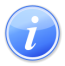 Descripción del Servicio 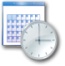 Lugar y Horario de Servicio 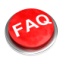 Preguntas Frecuentes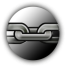 Enlaces Relacionados